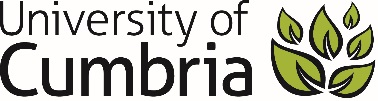 UNIVERSITY OF CUMBRIACOURSEWORK REASSESSMENT REQUIREMENT Module Code: HPRO4011 RPB1 SEM1 22-23Module Title: Professional Development 1Tutor: Bethany EastonTitle of the item of work: Written PortfolioWordage: 2,500 wordsDetails and Criteria: 
Please re-sit Assessment 2 for HPRO4011. You should revisit the feedback from your previous submission to see what you need to focus on to improve your written work.You need to submit via the original virtual learning environment used for the module (Blackboard or Canvas)Intended Learning Outcomes (ILOs)1.Communicate information in a clear, concise manner. 2. Identify and use appropriate tools, techniques or software based on task requirements. 3. Demonstrate and apply principles of personal and professional developmentTask DescriptionAs per attached Assignment brief.Marking Criteria As per attached Assignment brief.SUBMISSION DATE AS PER STUDENT PORTAL (Please tick as appropriate below - must be completed) To be submitted via the appropriate VLE site on or before 16:59 on 5th May 2023. To be submitted through the Virtual Learning Environment (e.g., Blackboard) as detailed above, in accordance with instructions given by the course team.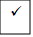 